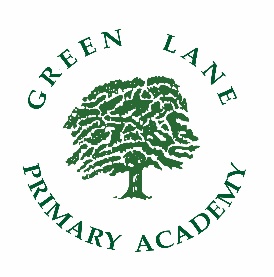 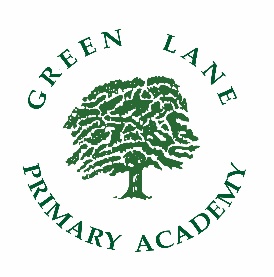 MAINSCALE JOB DESCRIPTIONMain Duties are to:Fulfil the Conditions of Employment for Teachers other than Head Teachers as stated in the current Academy Teachers Pay and Conditions Document.To meet and maintain the standards as outlined in the Professional Standards for TeachersTEACHING, ASSESSMENT and REVIEWTo undertake to provide rich and diverse teaching experiences according to the individual needs of the children and within the framework of the Core Subject National Curriculum and the academy’s Curriculum Policies and Schemes of Work.To administer firm, consistent, but caring discipline, in the classroom and around the academy, in keeping with academy’s Behaviour Policy.  Thus, to ensure an atmosphere which is conducive to learning and to the development of caring, responsible young people.To acknowledge high expectations, motivation and positive self-image as vital pre-requisites for learning and to encourage high standards at all times.To conform to the highest standards of display and presentation, and to encourage and value all aspects of creativity in children.  To set a good example to the pupils they teach in their own presentation and their personal conduct.To have high expectations of all pupils respecting their social, cultural, linguistic, religious and ethnic backgrounds and be committed to raising their educational achievement.To teach clearly structured lessons or sequences of work, which interest, challenge and motivate all pupils and in which:pupil’s learning needs and abilities and their past and current achievements are taken into accountrequired learning is made clear to pupilsthe expected standards for pupils of the relevant age range, and the range and content of work relevant to that phase is taken into accountinteractive teaching methods and collaborative group work are employedactive and independent learning is promoted that enables pupils to think for themselves and to plan and manage their own learning.To use teaching methods which keep pupils engaged and  stimulate their intellectual curiosity, use effective questioning techniques, introduce new ideas and concepts clearly, personalise learning,  and make good use of resources.To use ICT effectively in:teaching and learning assessment academy management systemsTo mark and monitor pupils’ class and homework; providing constructive oral and written feedback and setting targets for pupils’ progress.To undertake the assessment, recording and reporting of the progress and development of children in line with the academy’s policies and statutory requirements.To work individually, and together with colleagues, on planning, implementation, delivery and evaluation of the curriculum appropriate to the age and ability of the children within the particular age group being taught.To establish effective working relationships with professional colleagues including teaching assistants and all support staff and understand the contribution that they and other professionals make to teaching and learning.To view children as partners in their own learning and progress ensuring they understand the possible learning outcomes of work undertaken and how they can best achieve those outcomes.To value parents as partners in their children’s education and to encourage parental help for the mutual benefit of children, parents and teachers.  To give high status to all communication with parents regarding children’s progress, development and well-being.PERSONAL, ACADEMY AND CURRICULUM DEVELOPMENTTo adhere to the staff safeguarding code of conduct.To take part, as may be required, in the decision making associated with the formation, development and review of curriculum policy and practice via: staff meetings, team meetings and INSET days.To co-operate with other staff in the preparation and development of courses of study, teaching materials, teaching programmes, methods of teaching and assessment and pastoral arrangements.To take part, as may be required, in the review, development and management of activities relating to the curriculum, organisation and pastoral functions of the academy;To take part in all aspects of Appraisal, and Academy Self Review and Evaluation.To improve the effectiveness of their own teaching, by evaluating it critically; learning from the effective practice of others and from evidence.To value personal learning, and to keep an open mind in respect of development and change within the classroom and academy environment.To develop particular teaching strengths and enthusiasm in line with perceived needs of the academy. To broaden teaching experience by attending relevant professional development in support of good classroom practice and, in line with the needs of the academy and the effective delivery of the Curriculum.To take increasing responsibility for their own professional development share experiences gained on courses with colleagues via staff meetings and course reports.ACADEMY ORGANISATION and ETHOSTo contribute to, and share responsibly in, the corporate life of the academy.To take part, where necessary, in the decision making associated with formation of organisational and administrative policy.To ensure that academy policies and agreements are adhered to; particularly those in relation to safeguarding.To endeavour to carry out duties considered appropriate to the smooth running of the academy.To assist with the training and assessment of student teachers, and other trainees, as appropriate, in conjunction with Senior Leadership.